KomvuxarbeteLoggbok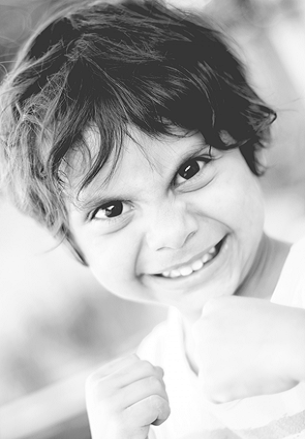 Charil EtudianNorrköping 220811-2201221Titel på arbetetExempel på hur loggboksanteckningarna kan se ut….Torsdag 11/8Här skriver du dina minnesanteckningar………….Fredag 12/8Dina anteckningar…………..Lördag 13/8Osv…….Söndag 14/8Måndag 15/8Tisdag 16/8Osv….